Опорный план Хадыженского ГПГП-13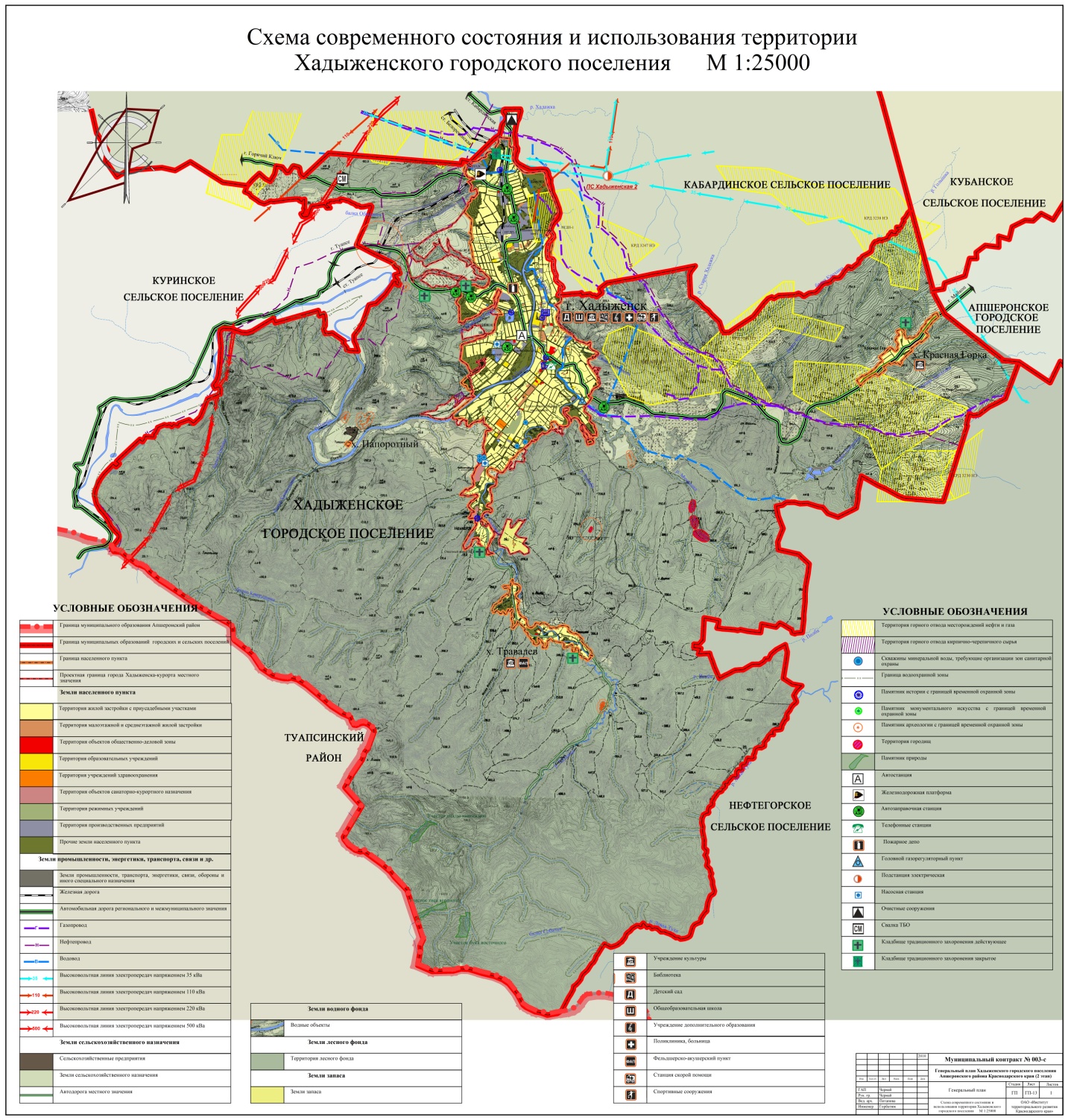 Опорный план Хадыженского ГПГП-14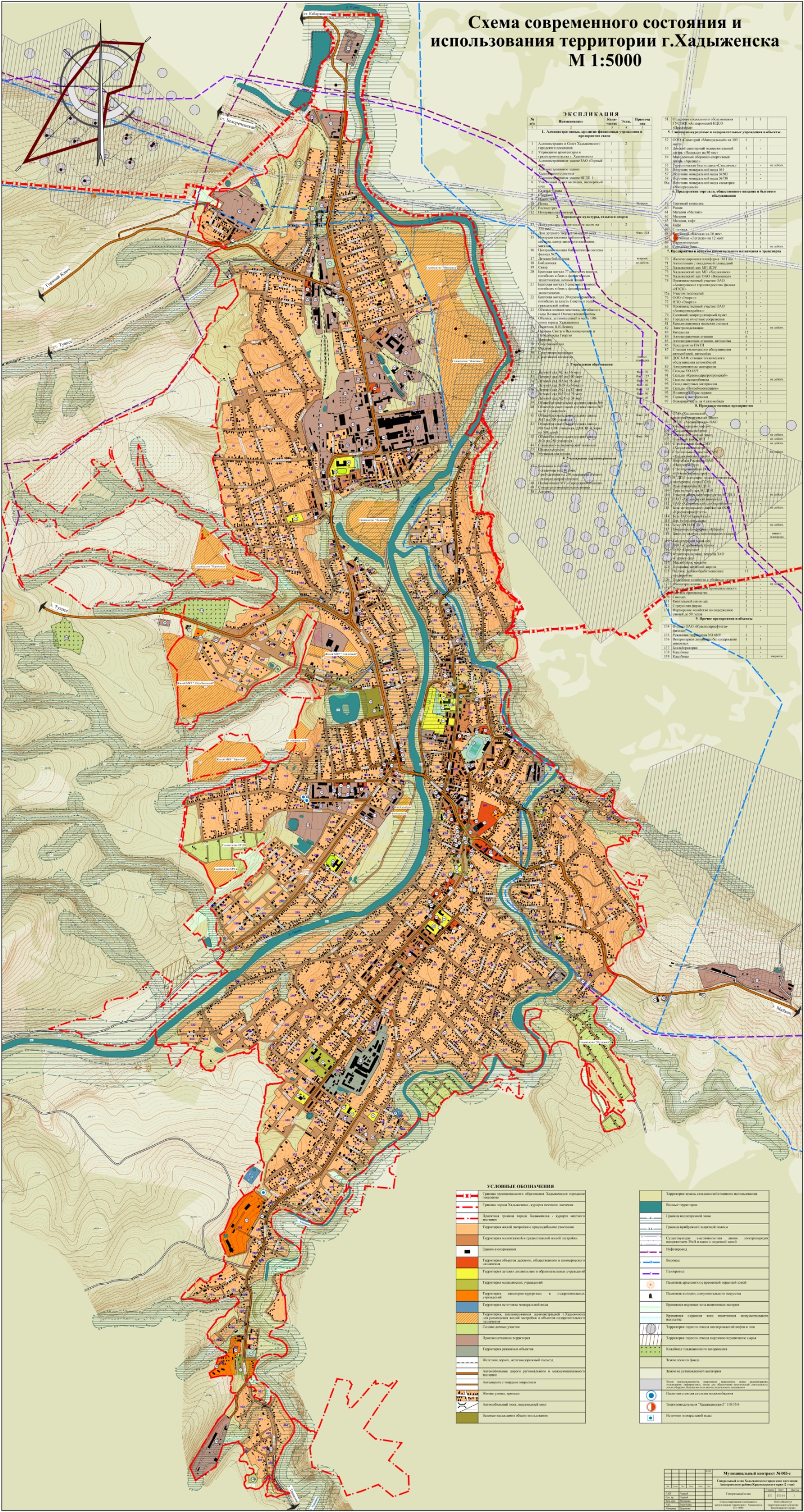 